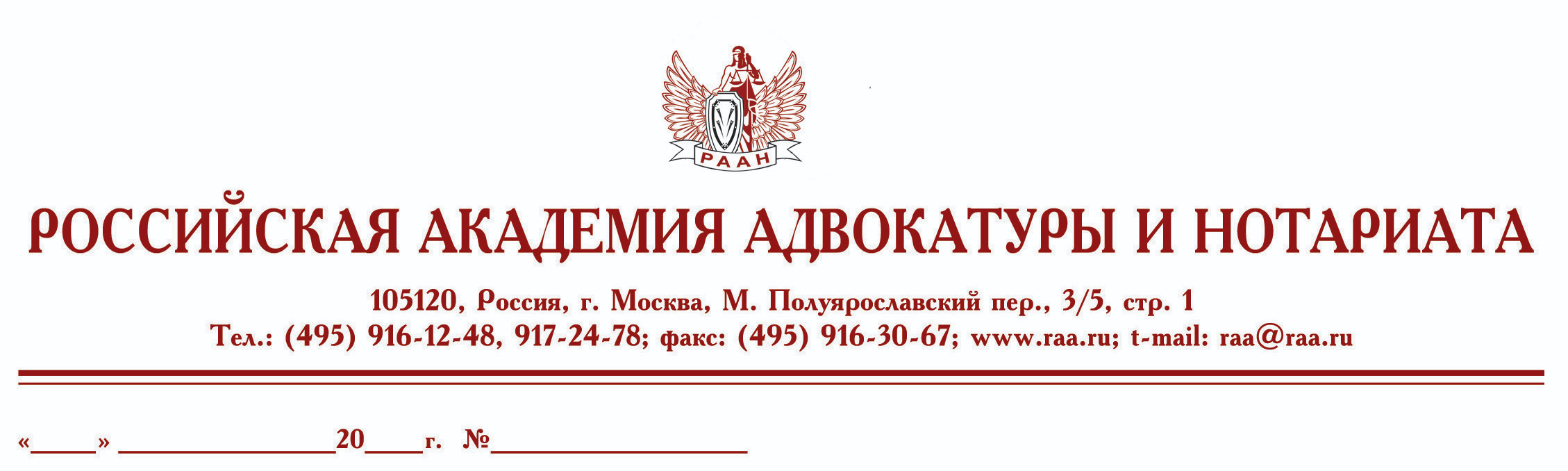     05     декабря         22          б/н      Руководителю адвокатской палатыФедеральная палата адвокатов РФ и Российская академия адвокатуры и нотариата приглашает Вас и всех членов адвокатской палаты принять участие в семинаре  16 декабря 2022г., МоскваС 10:00 до 13:00"Особенности обжалования обвинительного приговора в суде присяжных"(Видеоконференция состоится на платформе ZOOM)Ведущий — к.ю.н. Насонов Сергей Александрович – советник ФПА РФ, адвокат АП г. М, доцент кафедры уголовно-процессуального права Университета им. О.Е. Кутафина (МГЮА)Программа семинара1. Особенности апелляционных оснований к отмене приговора, вынесенного судом с участием присяжных заседателей. 1.1. Существенное нарушение уголовно-процессуального закона: безусловные апелляционные основания. Незаконный состав коллегии присяжных заседателей. Значение дополнений в Постановление Пленума ВС РФ. Нарушение тайны совещания присяжных.1.2. Неясность и противоречивость вердикта присяжных. Проявления противоречивости и их обнаружение в вердикте: ответ на один или несколько вопросов противоречит ответу(там) на другой (другие) вопрос (вопросы); ответ противоречит вопросу; ответ внутренне противоречив, т.е. содержит взаимоисключающие положения (как правило, между кратким ответом и исключениями, либо между ответом и распределением голосов); присяжные отвечают на вопросы, подлежащие оставлению без ответа; присяжные оставляют без ответа вопросы, на которые необходимо дать ответ. Вердикт и приговор.1.3. Существенное нарушение уголовно-процессуального закона: условные апелляционные основания. Способы обоснования условных оснований в апелляционной жалобе.1.4.  Приемы составления апелляционной жалобы, направленные на усиление эффекта аргументации.2. Особенности участия защитника в заседании суда апелляционной инстанции. 2.1.Что может и что не может исследовать суд, проверяющий в апелляционном порядке приговор, вынесенный на основании вердикта присяжных заседателей?2.2. Борьба за факты. Оглашение протокола судебного заседания, аудио и видеозаписей. Опрос присяжных заседателей: варианты саботажа со стороны суда и способы их преодоления.2.3. Участие защитника в судебном следствии и прениях сторон в суде апелляционной инстанции по делу, рассмотренному с участием присяжных заседателей.Продолжительность семинара – полдняСеминар будет проходить с использованием платформы Zoom. Стоимость участия 2750 рублей. Для тех, кто не сможет все время быть в прямом эфире, будет предоставлена запись семинара.По окончании выдаются удостоверения установленного образца.Для записи на курсы обращаться по тел.: 8-495-916-13-64, 8-906-773-31-73 – Иванова Виктория Владимировнаили e-mail: scec_cprl@mail.ru Оплата обучения производится на р/с Российской академии адвокатуры и нотариата (НДС не облагается)Реквизиты РААН:
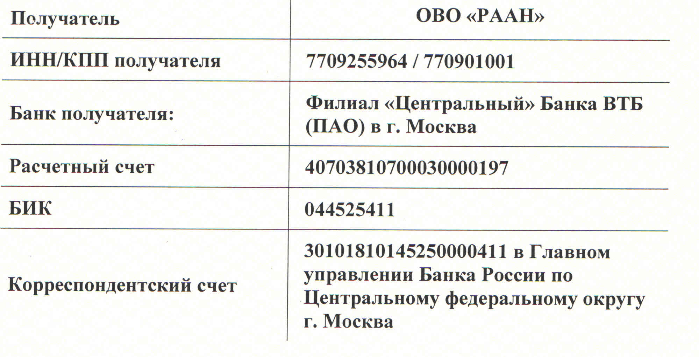 С уважением, Руководитель Высших курсовповышения квалификации адвокатов РФ, Вице-президент Федеральной палаты адвокатов РФС. И. Володина                           